ПРОТОКОЛ № _____Доп. Вр.                    в пользу                                           Серия 11-метровых                    в пользу                                            Подпись судьи : _____________________ /_________________________ /ПредупрежденияУдаленияПредставитель принимающей команды: ______________________ / _____________________ Представитель команды гостей: _____________________ / _________________________ Замечания по проведению игры ______________________________________________________________________________________________________________________________________________________________________________________________________________________________________________________________________________________________________________________________________________________________________________________________________________________________________________________________________________________________________________________________Травматические случаи (минута, команда, фамилия, имя, номер, характер повреждения, причины, предварительный диагноз, оказанная помощь): _________________________________________________________________________________________________________________________________________________________________________________________________________________________________________________________________________________________________________________________________________________________________________________________________________________________________________Подпись судьи:   _____________________ / _________________________Представитель команды: ______    __________________  подпись: ___________________    (Фамилия, И.О.)Представитель команды: _________    _____________ __ подпись: ______________________                                                             (Фамилия, И.О.)Лист травматических случаевТравматические случаи (минута, команда, фамилия, имя, номер, характер повреждения, причины, предварительный диагноз, оказанная помощь)_______________________________________________________________________________________________________________________________________________________________________________________________________________________________________________________________________________________________________________________________________________________________________________________________________________________________________________________________________________________________________________________________________________________________________________________________________________________________________________________________________________________________________________________________________________________________________________________________________________________________________________________________________________________________________________________________________________________________________________________________________________________________________________________________________________________________________________________________________________________________________________________________________________________________________________________________________________________________________________________________________________________________________________________________________________________________________________________________________________________________________________Подпись судьи : _________________________ /________________________/ 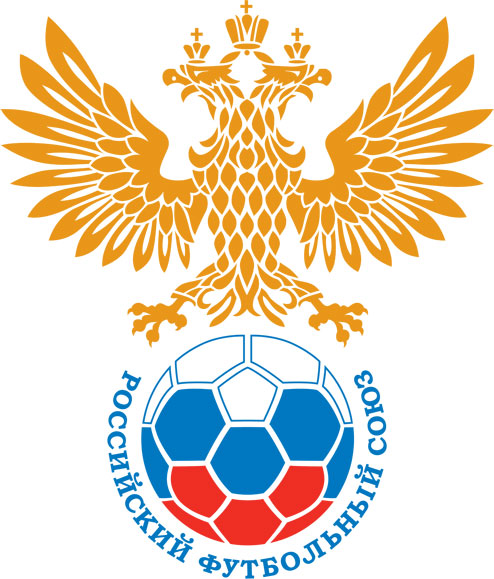 РОССИЙСКИЙ ФУТБОЛЬНЫЙ СОЮЗМАОО СФФ «Центр»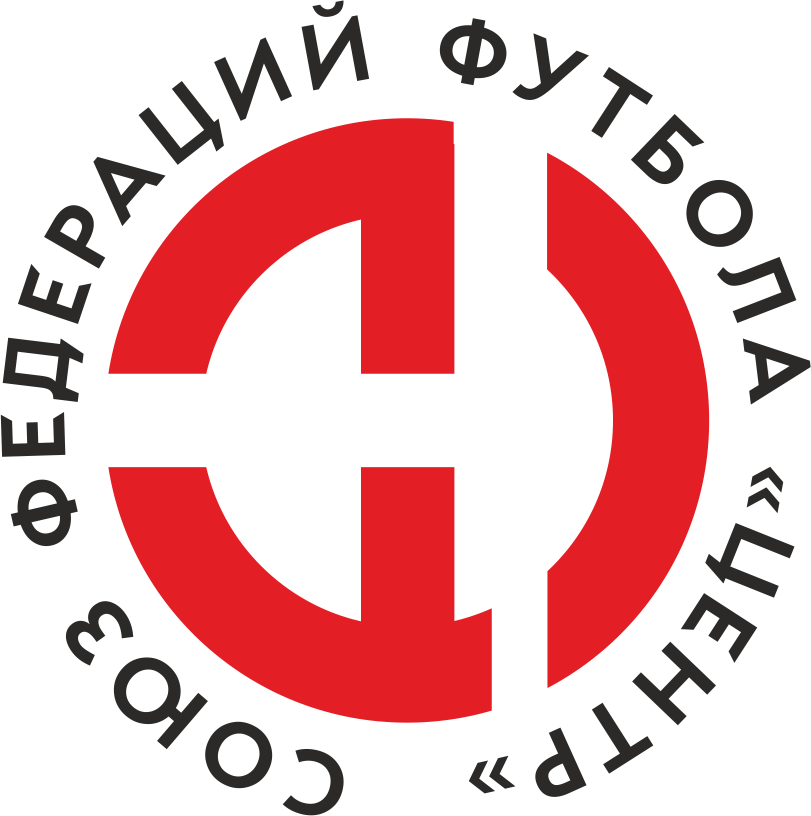    Первенство России по футболу среди команд III дивизиона, зона «Центр» _____ финала Кубка России по футболу среди команд III дивизиона, зона «Центр»Стадион «Локомотив» (Лиски)Дата:24 апреля 2021Локомотив (Лиски)Локомотив (Лиски)Локомотив (Лиски)Локомотив (Лиски)Авангард-М (Курск)Авангард-М (Курск)команда хозяевкоманда хозяевкоманда хозяевкоманда хозяевкоманда гостейкоманда гостейНачало:16:00Освещение:Электрическое с 50 минутыЭлектрическое с 50 минутыКоличество зрителей:100Результат:4:1в пользуЛокомотив (Лиски)1 тайм:3:1в пользув пользу Локомотив (Лиски)Судья:Шишкин Павел  (Тамбов)кат.1 кат.1 помощник:Панченко Ефим (Волгоград)кат.2 кат.2 помощник:Ершов Максим (Волгоград)кат.3 кат.Резервный судья:Резервный судья:Клюев Артем кат.2 кат.Инспектор:Пешков Александр Васильевич (Воронеж)Пешков Александр Васильевич (Воронеж)Пешков Александр Васильевич (Воронеж)Пешков Александр Васильевич (Воронеж)Делегат:СчетИмя, фамилияКомандаМинута, на которой забит мячМинута, на которой забит мячМинута, на которой забит мячСчетИмя, фамилияКомандаС игрыС 11 метровАвтогол1:0Дмитрий КотовЛокомотив (Лиски)101:1Даниил ТретьяковАвангард-М (Курск)192:1Сергей ГавриловЛокомотив (Лиски)333:1Сергей ГавриловЛокомотив (Лиски)434:1Дмитрий АвраменкоЛокомотив (Лиски)63Мин                 Имя, фамилия                          КомандаОснованиеРОССИЙСКИЙ ФУТБОЛЬНЫЙ СОЮЗМАОО СФФ «Центр»РОССИЙСКИЙ ФУТБОЛЬНЫЙ СОЮЗМАОО СФФ «Центр»РОССИЙСКИЙ ФУТБОЛЬНЫЙ СОЮЗМАОО СФФ «Центр»РОССИЙСКИЙ ФУТБОЛЬНЫЙ СОЮЗМАОО СФФ «Центр»РОССИЙСКИЙ ФУТБОЛЬНЫЙ СОЮЗМАОО СФФ «Центр»РОССИЙСКИЙ ФУТБОЛЬНЫЙ СОЮЗМАОО СФФ «Центр»Приложение к протоколу №Приложение к протоколу №Приложение к протоколу №Приложение к протоколу №Дата:24 апреля 202124 апреля 202124 апреля 202124 апреля 202124 апреля 2021Команда:Команда:Локомотив (Лиски)Локомотив (Лиски)Локомотив (Лиски)Локомотив (Лиски)Локомотив (Лиски)Локомотив (Лиски)Игроки основного составаИгроки основного составаЦвет футболок: Красные       Цвет гетр: КрасныеЦвет футболок: Красные       Цвет гетр: КрасныеЦвет футболок: Красные       Цвет гетр: КрасныеЦвет футболок: Красные       Цвет гетр: КрасныеНЛ – нелюбительНЛОВ – нелюбитель,ограничение возраста НЛ – нелюбительНЛОВ – нелюбитель,ограничение возраста Номер игрокаЗаполняется печатными буквамиЗаполняется печатными буквамиЗаполняется печатными буквамиНЛ – нелюбительНЛОВ – нелюбитель,ограничение возраста НЛ – нелюбительНЛОВ – нелюбитель,ограничение возраста Номер игрокаИмя, фамилияИмя, фамилияИмя, фамилия27Дмитрий Селезнев Дмитрий Селезнев Дмитрий Селезнев 15Артем Циммерман Артем Циммерман Артем Циммерман 3Сергей Васильев Сергей Васильев Сергей Васильев 17Артём Стручков Артём Стручков Артём Стручков 2Сергей Хмелевской Сергей Хмелевской Сергей Хмелевской 7Борис Трифонов Борис Трифонов Борис Трифонов 24Александр Мануковский Александр Мануковский Александр Мануковский 14Сергей Гаврилов (к)Сергей Гаврилов (к)Сергей Гаврилов (к)8Дмитрий Авраменко Дмитрий Авраменко Дмитрий Авраменко 11Андрей Гарманов Андрей Гарманов Андрей Гарманов 10Дмитрий Котов Дмитрий Котов Дмитрий Котов Запасные игроки Запасные игроки Запасные игроки Запасные игроки Запасные игроки Запасные игроки 1Алексей КовалевАлексей КовалевАлексей Ковалев19Денис ДмитриевДенис ДмитриевДенис Дмитриев4Кирилл ЛукьянчиковКирилл ЛукьянчиковКирилл Лукьянчиков21Кирилл ЗоткинКирилл ЗоткинКирилл Зоткин6Захар ШуруповЗахар ШуруповЗахар Шурупов22Максим ПетровМаксим ПетровМаксим Петров12Денис РжевскийДенис РжевскийДенис Ржевский13Денис МостовойДенис МостовойДенис Мостовой20Артем ЛукшаАртем ЛукшаАртем Лукша18Махкамджон КаримовМахкамджон КаримовМахкамджон КаримовТренерский состав и персонал Тренерский состав и персонал Фамилия, имя, отчествоФамилия, имя, отчествоДолжностьДолжностьТренерский состав и персонал Тренерский состав и персонал 1Артем Владимирович СтручковГлавный тренерГлавный тренерТренерский состав и персонал Тренерский состав и персонал 2Юрий Иванович РыбниковНачальник командыНачальник команды3Юрий Николаевич Насонов Администратор Администратор4567ЗаменаЗаменаВместоВместоВместоВышелВышелВышелВышелМинМинСудья: _________________________Судья: _________________________Судья: _________________________11Сергей ГавриловСергей ГавриловСергей ГавриловМаксим ПетровМаксим ПетровМаксим ПетровМаксим Петров646422Дмитрий АвраменкоДмитрий АвраменкоДмитрий АвраменкоАртем ЛукшаАртем ЛукшаАртем ЛукшаАртем Лукша7070Подпись Судьи: _________________Подпись Судьи: _________________Подпись Судьи: _________________33Андрей ГармановАндрей ГармановАндрей ГармановМахкамджон КаримовМахкамджон КаримовМахкамджон КаримовМахкамджон Каримов7575Подпись Судьи: _________________Подпись Судьи: _________________Подпись Судьи: _________________44Дмитрий КотовДмитрий КотовДмитрий КотовЗахар ШуруповЗахар ШуруповЗахар ШуруповЗахар Шурупов767655Александр МануковскийАлександр МануковскийАлександр МануковскийДенис ДмитриевДенис ДмитриевДенис ДмитриевДенис Дмитриев858566Артем ЦиммерманАртем ЦиммерманАртем ЦиммерманДенис МостовойДенис МостовойДенис МостовойДенис Мостовой858577        РОССИЙСКИЙ ФУТБОЛЬНЫЙ СОЮЗМАОО СФФ «Центр»        РОССИЙСКИЙ ФУТБОЛЬНЫЙ СОЮЗМАОО СФФ «Центр»        РОССИЙСКИЙ ФУТБОЛЬНЫЙ СОЮЗМАОО СФФ «Центр»        РОССИЙСКИЙ ФУТБОЛЬНЫЙ СОЮЗМАОО СФФ «Центр»        РОССИЙСКИЙ ФУТБОЛЬНЫЙ СОЮЗМАОО СФФ «Центр»        РОССИЙСКИЙ ФУТБОЛЬНЫЙ СОЮЗМАОО СФФ «Центр»        РОССИЙСКИЙ ФУТБОЛЬНЫЙ СОЮЗМАОО СФФ «Центр»        РОССИЙСКИЙ ФУТБОЛЬНЫЙ СОЮЗМАОО СФФ «Центр»        РОССИЙСКИЙ ФУТБОЛЬНЫЙ СОЮЗМАОО СФФ «Центр»Приложение к протоколу №Приложение к протоколу №Приложение к протоколу №Приложение к протоколу №Приложение к протоколу №Приложение к протоколу №Дата:Дата:24 апреля 202124 апреля 202124 апреля 202124 апреля 202124 апреля 202124 апреля 2021Команда:Команда:Команда:Авангард-М (Курск)Авангард-М (Курск)Авангард-М (Курск)Авангард-М (Курск)Авангард-М (Курск)Авангард-М (Курск)Авангард-М (Курск)Авангард-М (Курск)Авангард-М (Курск)Игроки основного составаИгроки основного составаЦвет футболок: Синие   Цвет гетр:  СиниеЦвет футболок: Синие   Цвет гетр:  СиниеЦвет футболок: Синие   Цвет гетр:  СиниеЦвет футболок: Синие   Цвет гетр:  СиниеНЛ – нелюбительНЛОВ – нелюбитель,ограничение возрастаНЛ – нелюбительНЛОВ – нелюбитель,ограничение возрастаНомер игрокаЗаполняется печатными буквамиЗаполняется печатными буквамиЗаполняется печатными буквамиНЛ – нелюбительНЛОВ – нелюбитель,ограничение возрастаНЛ – нелюбительНЛОВ – нелюбитель,ограничение возрастаНомер игрокаИмя, фамилияИмя, фамилияИмя, фамилияНЛОВ1Егор Скоробогатько Егор Скоробогатько Егор Скоробогатько 18Алексей Медведев (к)Алексей Медведев (к)Алексей Медведев (к)3Владислав Петрищев Владислав Петрищев Владислав Петрищев 6Артем Самодайкин Артем Самодайкин Артем Самодайкин 76Владислав Куц Владислав Куц Владислав Куц 10Илья Ободников Илья Ободников Илья Ободников НЛОВ46Дмитрий Степанов Дмитрий Степанов Дмитрий Степанов НЛОВ93Даниил Третьяков Даниил Третьяков Даниил Третьяков 27Игорь Гершун Игорь Гершун Игорь Гершун 21Юрий Маханьков Юрий Маханьков Юрий Маханьков 66Иван Поздняков Иван Поздняков Иван Поздняков Запасные игроки Запасные игроки Запасные игроки Запасные игроки Запасные игроки Запасные игроки 30Павел ЗемсковПавел ЗемсковПавел Земсков9Михаил ПетрищевМихаил ПетрищевМихаил Петрищев71Александр ЕрмаковАлександр ЕрмаковАлександр Ермаков14Сайдун МусаевСайдун МусаевСайдун Мусаев7Андрей МатвеевАндрей МатвеевАндрей МатвеевНЛОВ86Максим ФедюкинМаксим ФедюкинМаксим ФедюкинТренерский состав и персонал Тренерский состав и персонал Фамилия, имя, отчествоФамилия, имя, отчествоДолжностьДолжностьТренерский состав и персонал Тренерский состав и персонал 1Денис Игоревич ГершунГлавный тренерГлавный тренерТренерский состав и персонал Тренерский состав и персонал 2Денис Игоревич ГершунГлавный тренерГлавный тренер34567Замена Замена ВместоВместоВышелМинСудья : ______________________Судья : ______________________11Владислав КуцВладислав КуцМаксим Федюкин6322Илья ОбодниковИлья ОбодниковАндрей Матвеев63Подпись Судьи : ______________Подпись Судьи : ______________Подпись Судьи : ______________33Иван ПоздняковИван ПоздняковСайдун Мусаев68Подпись Судьи : ______________Подпись Судьи : ______________Подпись Судьи : ______________44Дмитрий СтепановДмитрий СтепановАлександр Ермаков6855Егор СкоробогатькоЕгор СкоробогатькоПавел Земсков6866Игорь ГершунИгорь ГершунМихаил Петрищев7777Даниил ТретьяковДаниил ТретьяковАлександр Хребтов83        РОССИЙСКИЙ ФУТБОЛЬНЫЙ СОЮЗМАОО СФФ «Центр»        РОССИЙСКИЙ ФУТБОЛЬНЫЙ СОЮЗМАОО СФФ «Центр»        РОССИЙСКИЙ ФУТБОЛЬНЫЙ СОЮЗМАОО СФФ «Центр»        РОССИЙСКИЙ ФУТБОЛЬНЫЙ СОЮЗМАОО СФФ «Центр»   Первенство России по футболу среди футбольных команд III дивизиона, зона «Центр» _____ финала Кубка России по футболу среди футбольных команд III дивизиона, зона «Центр»       Приложение к протоколу №Дата:24 апреля 2021Локомотив (Лиски)Авангард-М (Курск)команда хозяевкоманда гостей